Sample text: Font Arial 12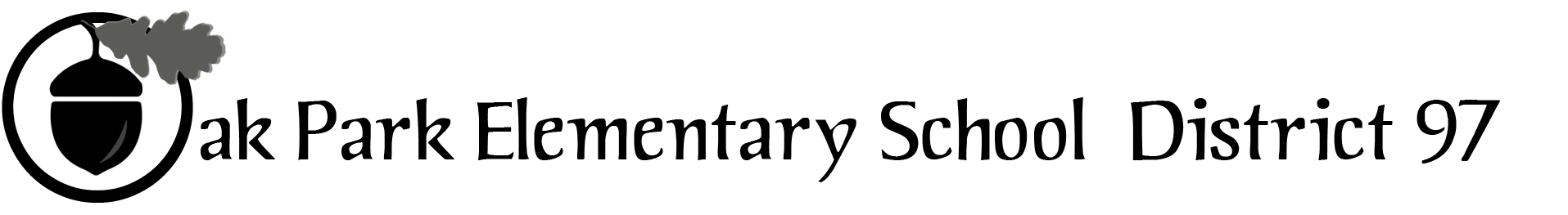 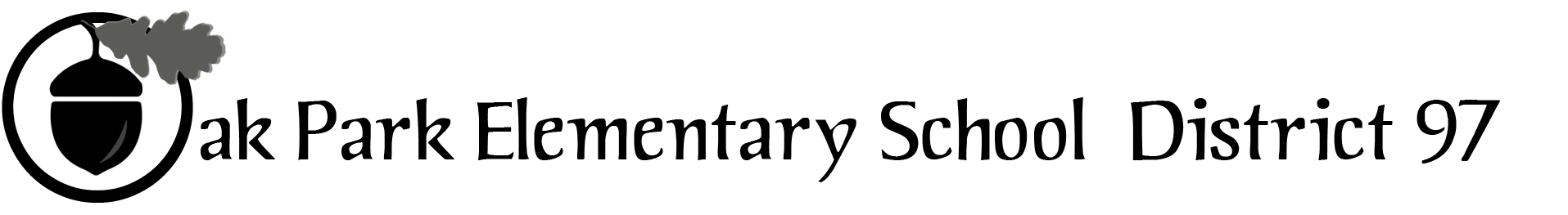 District 97 board member Liaison Report 
This report was created and submitted by board members who serve as liaisons to board committees, administrative committees or community organizations. It is a brief summary of the committee or organization’s most recent meeting. It does not serve as or represent official minutes of that meeting. Name of the committee/organization: COG (Council of Governments)Date of the meeting: 12/7/ 2016 7:30-8:45 AMNames of the District 97 board liaisons: Jim Gates Names of the District 97 administrative representatives (if applicable): None assignedBrief summary/key outcomes of the meeting:Update from each governmental unit provides D97 snapshot of actions/activities of fellow intergovernmental unitsCOG was made aware of IGOV Candidates’ Forum and indicated support for the conceptComments about both the benefits of economic development and the impact on community services offered by all governmental unitsNext steps:Discussion related to format for addressing both economic develop and impact on community services and how to communicate to the public that long range planning related to economic development and services is on-going.Questions/feedback for the District 97 board: Does D97 have suggestions for a mechanism / approach to be used by the 6 intergovernmental units to dialogue on how economic development, while benefitting the tax base, impacts D97 specifically and fellow intergovernmental units in generalDate of the next meeting (and all of 2016): 2017 COG dates to be sent out before winter recess
Supplemental documentation (e.g., agenda, reports, etc.) from the meeting (attached): COG agenda ( see page 2)Updates summaries (see page 2)Report submitted by (include name and date): Jim Gates, April 7, 2016Village of Oak ParkMeeting AgendaCOG (Council of Governments)Wednesday, December 7, 2016		7:30 AM 	OPRFHS Board Room 213AgendaRoundtable UpdatesAdjournmentUpdatesD200 - Jeff Weissglass and Dr. PruittFinal vote on D200 referendum showed a difference of 28 votesWinter break coming and prep for semester finalsGlitches with 8th grade placement test due to vendor choosing to do site clean-up at time of placementOPRF HS Climate and Culture Committee reported to APPLE last nightOff campus student misconduct incident is moving to closure on-going intensive in-house work with staff and students to raise student consciousness regarding a host of issues relating to student safety and decision makingLibrary –David Seleb: Adopted budget at November meetingNext trustee meeting will be in January4 seats open: 2 incumbents will run again (Matt Fruth Bruce Samuels) and 2 will not (Matt Baron and Win Fox)End of fine policy for Oak Park residents checking out Oak Park Library materialsStaff training for Intellectual Freedom by Illinois Library Association Township - David Boulanger and Gavin Morgan:Youth Services trying to fill 2 interventionists Peace Circle program training 5th grade Cargo Circles (unpack and share your gifts and your voice)75-80 daily attendance at senior lunch program and Township is looking to hire someone to coordinate after lunch programming / activities for seniorsPark District: Jan Arnold and Paul Aeschliman:Finishing up Maple Park renovationsPDOP is seeking a change in Village ordinance to allow Forest Park residents to use Oak Park dog parksSeeking liquor license to allow wine and beer an hour before and after performances in Scoville ParkVillage – Anan Abu-Taleb, Cara Pavletich, Bob TuckerBoard adopted budgetFlexible Format Target with 22,000 square feet. Economics of Oak Park have changed dramatically. Six years ago Target wanted several million dollars in concessions move to Oak Park and now they only requested quick identification of their address and prompt action on permitting for the construction of the store.D97 – Chris Jasculca for Dr. Carol Kelly:Update on D97 referendum planning20 Public Comments on Equity related issues at 12/6/16 Board meetingD97 – Jim Gates:Special Board meeting on December 19 with a focus on the size and type or referenda (operating fund and Cap Ex). 4 person D97 Referendum work team members: Bob Spatz, Graham, Dr. Evans, Saad BawanyBoard will act on CCE, D97’s 4th standing committee, at 12/20 Board meetingD97 Board joined the Village and Library approved IGOV’s concept for a Candidates’ Workshop on January 21 or 28.IGOV requested that Dr. Evans work with her fellow CFOs to discuss the details related to the IGOV finances.